Adding and Subtracting Numbers to 20 Behaviours/StrategiesAdding and Subtracting Numbers to 20 Behaviours/StrategiesAdding and Subtracting Numbers to 20 Behaviours/StrategiesAdding and Subtracting Numbers to 20 Behaviours/StrategiesStudent uses ten-frames and counters to add and subtract with quantities to 20.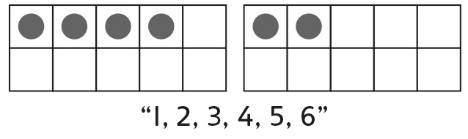 Student counts on or back to add and subtract with quantities to 20.7 + 9“7”    “8, 9, 10, …, 14, 15, 16”Student uses ten-frames and counters to make 10 when adding and subtracting with quantities to 20.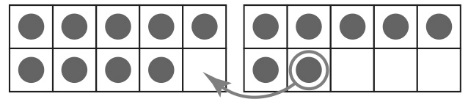 Student refers to doubles pictures when extending known sums to add and subtract with quantities to 20.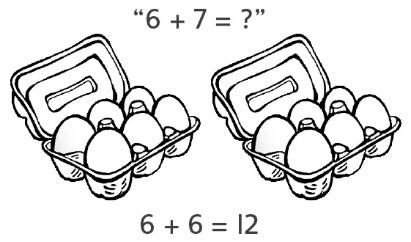 Observations/DocumentationObservations/DocumentationObservations/DocumentationObservations/DocumentationStudent uses the same strategy in every situation when adding and subtracting with quantities to 20.“I like to count on!”Student fluently adds with quantities to 20, but counts back by 1s to subtract.11 – 5 = ?“10, 9, 8, 7, 6”Student adds and subtracts with quantities to 20 and extends known sums and differences to solve other equations, but struggles to explain thinking.Student fluently adds and subtracts with quantities to 20, extends known sums and differences to solve other equations, and explains thinking.Observations/DocumentationObservations/DocumentationObservations/DocumentationObservations/Documentation